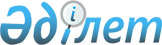 О внесении изменений в постановление Правительства Республики Казахстан от 25 января 2002 года N 105Постановление Правительства Республики Казахстан от 21 ноября 2002 года N 105а      В соответствии с Законом  Республики Казахстан от 1 апреля 1999 года "О бюджетной системе" Правительство Республики Казахстан постановляет: 

      1. Внести в постановление  Правительства Республики Казахстан от 25 января 2002 года N 105 "Об утверждении паспортов республиканских бюджетных программ Министерства юстиции Республики Казахстан на 2002 год" следующие изменения: 

      в приложении 1 к указанному постановлению: 

      в пункте 1 слова "1 283 400 тысяч тенге (один миллиард двести восемьдесят три миллиона четыреста тысяч тенге)" заменить словами "1 283 132 тысячи тенге (один миллиард двести восемьдесят три миллиона сто тридцать две тысячи тенге)"; 

      в таблице пункта 6: 

      в графе 5 "Мероприятия по реализации программы (подпрограммы)" цифру "266" заменить цифрой "265". 

      2. Настоящее постановление вступает в силу с 1 октября 2002 года.       Премьер-Министр 

      Республики Казахстан 
					© 2012. РГП на ПХВ «Институт законодательства и правовой информации Республики Казахстан» Министерства юстиции Республики Казахстан
				